            ҠАРАР                                                                 	   ПОСТАНОВЛЕНИЕ                 «07» февраль  2019 й.                      № 4                       «07»  февраля .О внесении изменений в постановление администрации СП Кульчуровский сельсовет МР Баймакский район от 07 ноября . № 66 «О комиссии по соблюдению требований к служебному поведению муниципальных служащих администрации сельского поселения Кульчуровский сельсовет МР Баймакский район РБ»Рассмотрев протест прокуратуры Баймакского района от 28.01.2019 № 43д-2019 на вышеуказанный нормативно правовой акт, на основании Федерального закона от 06.10.2003 № 131-ФЗ«Об общих принципах организации местного самоуправления в Российской Федерации», Устава сельского поселения  Кульчуровский сельсовет МР Баймакский район РБ,                                            ПОСТАНОВИЛ:Внести изменения в названное выше постановление:Дополнить пунктом17.6 следующего содержания:«Мотивированные заключения, предусмотренные пунктами 17.1, 17.3 и 17.4 настоящего Положения, должны содержать:а) информацию, изложенную в обращениях или уведомлениях, указанных в абзацах втором и четвертом подпункта «б» и подпункте «г» пункта 17 настоящего Положения;б) информацию, полученную от государственных органов, органов местного самоуправления и заинтересованных организаций на основании запросов;в) мотивированный вывод по результатам предварительного рассмотрения обращений и уведомлений, указанных в абзацах втором и четвертом подпункта «б» и подпункте «г» пункта 17 настоящего Положения, а также рекомендации для принятия одного из решений в соответствии с пунктами 25, 25.1, 26.1 настоящего Положения или иного решения».2. Обнародовать настоящее постановление на информационном стенде, расположенном в здании администрации сельского поселения и разместить на официальном сайте сельского поселения в сети «Интернет».3. Контроль за исполнением настоящего Постановления оставляю за собой.     Глава сельского поселения      Кульчуровский сельсовет                                                                   Ф.И.АргынбаеваБАШ?ОРТОСТАН РЕСПУБЛИКА№Ы БАЙМА? РАЙОНЫ МУНИЦИПАЛЬ РАЙОНЫНЫ*КОЛСОРА  АУЫЛ  СОВЕТЫАУЫЛ БИЛ»М»№ЕХАКИМИ»ТЕ453655, Байма7 районы,Колсора ауылы, Д.Самарбаев ур.,2Тел. 8(34751) 4-91-55Kulch-sp@yandex.ruРЕСПУБЛИКА БАШКОРТОСТАН АДМИНИСТРАЦИЯ СЕЛЬСКОГО ПОСЕЛЕНИЯКУЛЬЧУРОВСКИЙ СЕЛЬСОВЕТМУНИЦИПАЛЬНОГО РАЙОНАБАЙМАКСКИЙ РАЙОН453655 , Баймакский  район,с.Кульчурово, ул.Д.Самарбаева,2Тел. 8(34751) 4-91-55kulch-sp@yandex.ru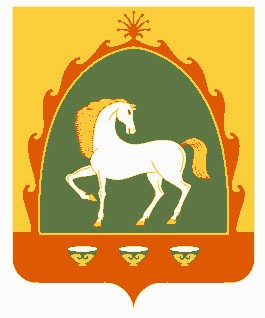 